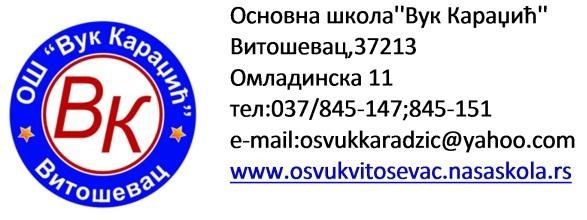 ОПЕРАТИВНИ ПЛАН РАДА ШКОЛЕза период од  16.3. до  21.3.2020.године                                                                                                                                                           Директор ОШ''Вук Караџић''                                                                                                                                                             Витошевац                                                                                                                                                               Вера КрстићДатумАктивност16.3.2020.Упознавање Наставничког већа са дописом МПНТР бр.601-00-9/2020-01Израда оперативног плана рада школе за период од 16.3.2020.до 21.3.2020.1.Упознавање  ученика/родитеља са системом учења на даљинуСајт,дописи,поруке2.Успостављање система учења на даљину у школи-Комуникација наставника са одељењским старешинанама(успостављање система)-достављање мејл адреса наставника одељењским старешинама-Комуникација одељењских старешина и ученика/ родитеља(успостављање система)-достављање наставних  садржаја од стране предметних наставника одељењским старешинама,који их  прослеђују ученицима/родитељима и обратноНАПОМЕНА:Овакав вид комуникације траје до успостављања директне комуникације НАСТАВНИК –УЧЕНИКНАПОМЕНА:Овакав вид комуникације траје до успостављања директне комуникације НАСТАВНИК –УЧЕНИКНАПОМЕНА:Овакав вид комуникације траје до успостављања директне комуникације НАСТАВНИК –УЧЕНИК-Комуникација наставника са ученицима-различите платформе за учење(успостављање система)НАПОМЕНА:Наставницима и ученицима биће на располагању  велики број онлајн платформи ,као и национална платформа за онлајн учење Моја школа.Њиховим коришћењем ,наставници и ученици биће у ситуацији да остваре интеракцију и размену материјала у функцији савладавања програмских садржајаУпутства и педагошке препоруке за коришћење ових платформи моћи ће да се нађу на интернет страници www.rasporednastave.gov.rs  и њихово коришћење je бесплатно.Платформе за учење(по избору наставника),могу бити и:-вибер групе-затворене facebook  групе-е-учионица-скајп-блогови наставника Распоред предавања на РТС 3-постављен банер на сајту школе ка линкуwww.rasporednastave.gov.rs-свакодневно се објављује на сајту школе-одељењске старешине распоред  достављају ученицима/родитељима СМС-ом или преко Вибер група17.3.2020.Распоред уписивања часова у есДневникОд 17.до 21.3.2020.-Праћење наставе на РТС-3(свакодневно)-Комуникација наставника ,одељењских старешина и ученика/родитеља(свакодневно)